2.B  							 	Týden od 18.5. do 22.5.2020 Milí rodiče,tento týden budeme v českém jazyce opakovat probranou látku (párové souhlásky).  V matematice pokračujeme v násobilce.Děkuji za spolupráci.Tř. uč. M. UstrnulováČeský jazykpřepiš do sešitu –  UČ. str. 120/cv.25přepiš do sešitu – UČ. str. 119/cv. 18, 19 PS str. 26, 27/celá PS str. 52/ 6, 7, 8 – doplnit Pravopisné minutovky – str.26Čítanka str. 52,53 + do sešitu: Název, autor, odpovědi na otázky1,2,4,5 + Je to pravda? - zapiš takto: Např.: a) ano Procvičování (Ctrl + kliknutí – stránka se otevře): Procvičování párových souhlásek - https://skolakov.eu/cesky-jazyk-2-trida/parove-souhlaskyhttps://www.umimecesky.cz/doplnovacka-souhlasky-parove-p-b-t-d-1-uroven/3820https://www.umimecesky.cz/doplnovacka-souhlasky-parove-p-b-t-d-2-uroven/3766Doplňování i,í/y,ý – https://www.skolasnadhledem.cz/game/5858 Doplňování u,ú,ů – https://www.skolasnadhledem.cz/game/5857Druhy vět - https://www.skolasnadhledem.cz/game/3028PrvoukaOpakování str. 56 – cv 1,2,4UČ. str. 57 –přečíst si  + PS. str. 53, PS str. 54Matematika    Násobení čtyřmi  - nauč se zpamětihttps://www.matyskova-matematika.cz/matyskova-matematika-6-dil/video/str-24/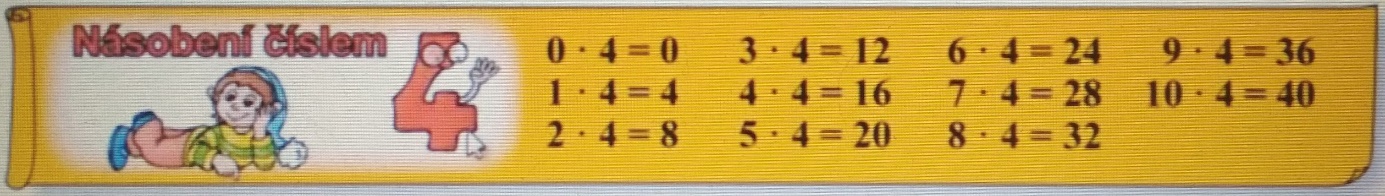 Pracovní list 1Pracovní list 2Pracovní sešit – str. 27 Pracovní sešit str. 28 - ( Nedělat pouze cv.4 a cv.7), cvičení 8 napsat do M-Š Násobilka 4 – procvičuj https://skolakov.eu/matematika-2-trida/nasobeni-a-deleni-4Procvičování násobilky 2 a 3.https://skolakov.eu/matematika-2-trida/nasobeni-a-deleni-2https://skolakov.eu/matematika-2-trida/nasobeni-a-deleni-3https://www.onlinecviceni.cz/exc/pub_list_exc.php?action=show&class=2&subject=Matematika&search1=11.+N%C3%A1soben%C3%AD+a+d%C4%9Blen%C3%AD+2#selid - násobení 2https://www.onlinecviceni.cz/exc/pub_list_exc.php?action=show&class=2&subject=Matematika&search1=13.+N%C3%A1soben%C3%AD+a+d%C4%9Blen%C3%AD+3#selid – násobení 3Pracovní list 1 		 Matematika - násobilka 4Pracuj podle videahttps://www.youtube.com/watch?v=RYRK48toOCE&feature=youtu.be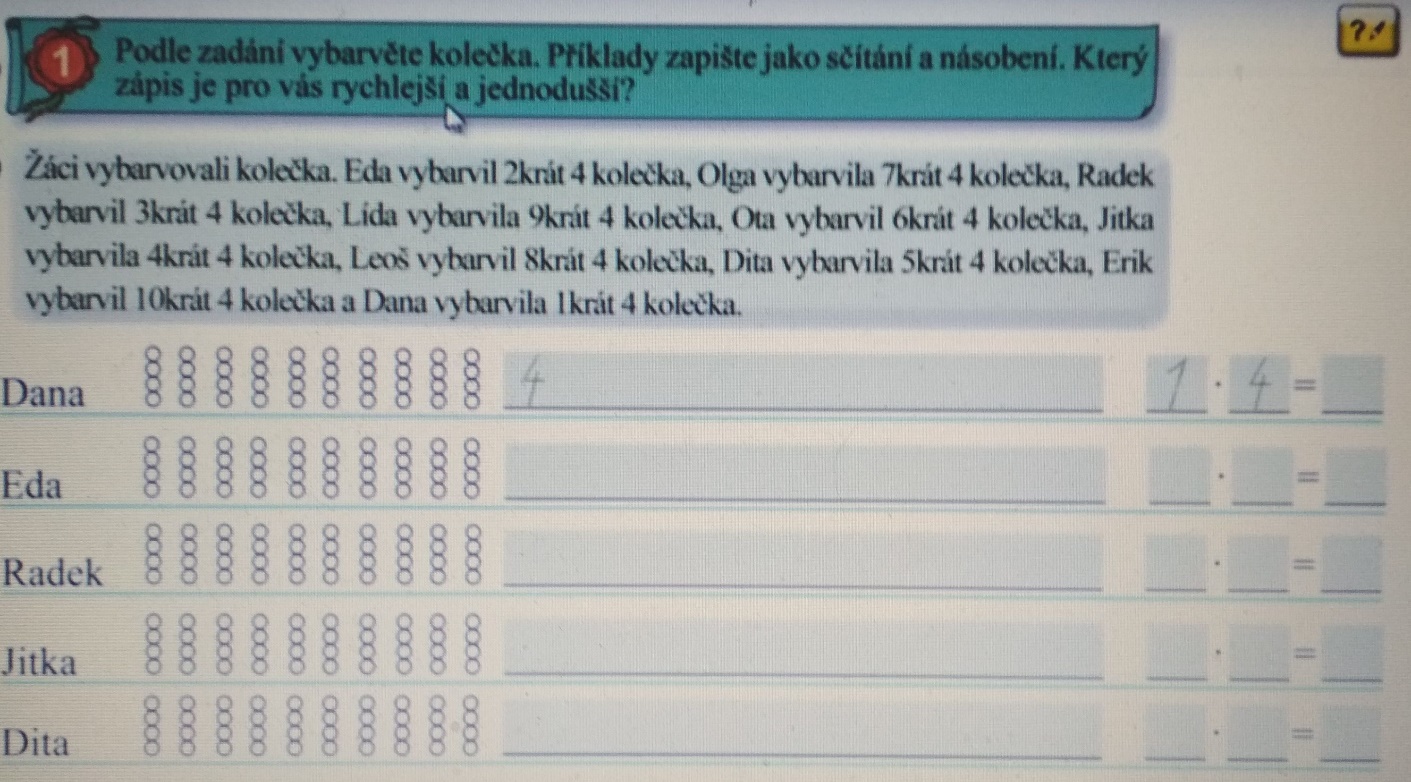 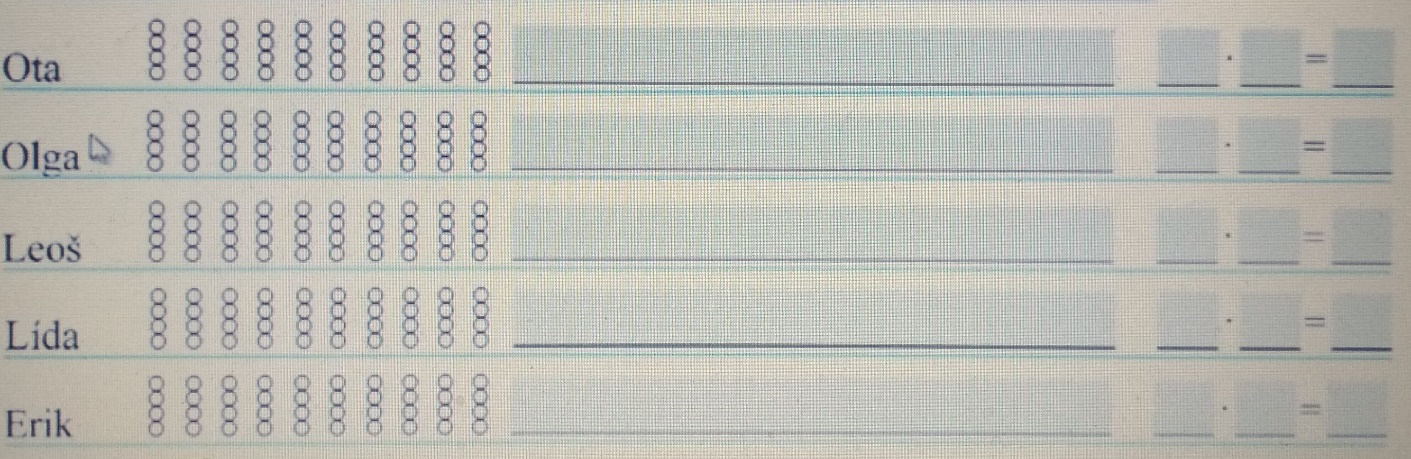 2. Doplň tabulku:Pracovní list 2Znázorni ( nakresli do košíků koláče ), vypočítej a napiš odpověď.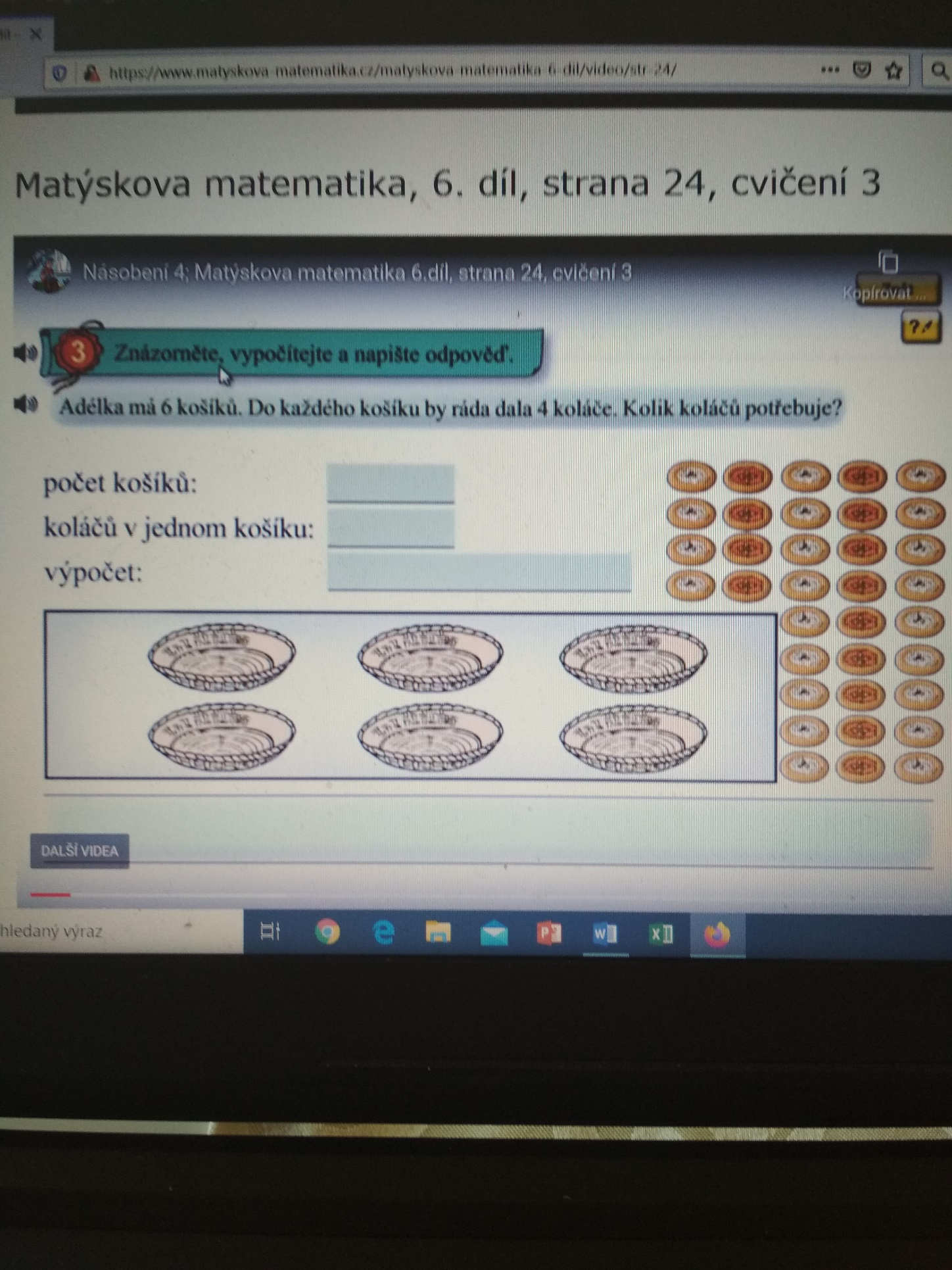 Odpověď: ____________________________________________________Zkontroluj si slovní úlohu podle videa – https://youtu.be/KP-YWFAJbEgZnázorni, vypočítej a napiš odpověď. 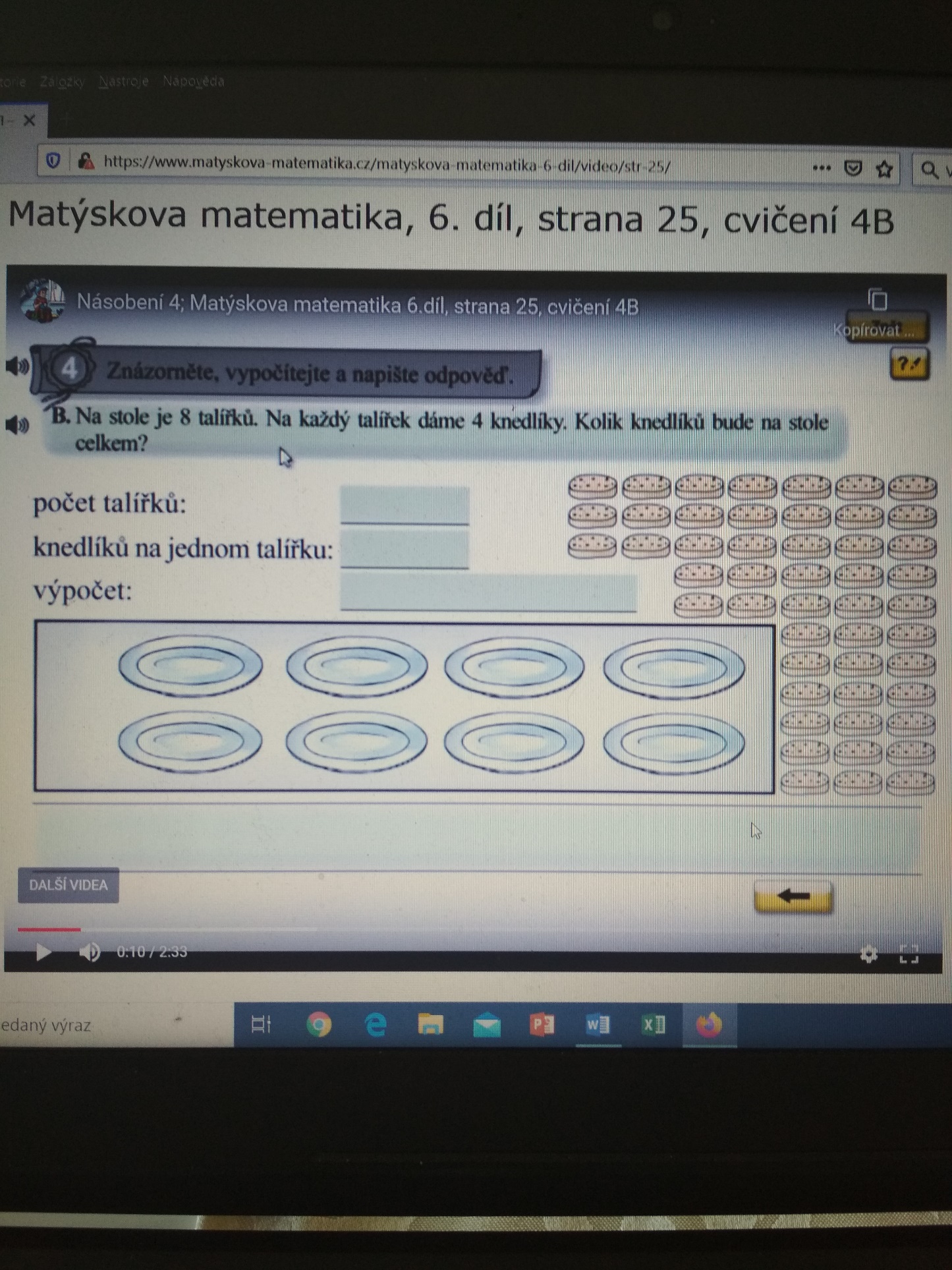          Odpověď: ____________________________________________________Zkontroluj si slovní úlohu podle videa – https://youtu.be/niKasYGIfXA1031569247810o 2 více ( +2)2 krát více ( . 2 )